 «___»________ 2013 г. 	п.Березовка				№ 29 -                    «Об утверждении перечня должностей муниципальной службы и структуры администрации поселка Березовка».В целях обеспечения эффективной деятельности администрации поселка Березовка,  в соответствии с ч.8. ст.37 Федерального Закона №131 от  06.10.2003 года «Об общих принципах организации местного самоуправления в РФ», руководствуясь Уставом поселка Березовка, Березовский поселковый совет РЕШИЛ :1.Утвердить перечень должностей муниципальной службы и структуры Администрации поселка Березовка, согласно Приложению №1,Приложению №2 к настоящему Решению.2.Признать утратившими силу Решение №25-3 от 18.07. 2008 года «Об утверждении перечня должностей муниципальной службы и структуры администрации поселка Березовка» с изменениями,  внесенными  Решением Березовского поселкового Совета депутатов от 27.09.2010 №5-1,Решением Березовского поселкового Совета депутатов от 22.11.2010№7.1, Решением  Березовского поселкового Совета депутатов № 9-1 от 28.02.2011 года.	3.Контроль за исполнением настоящего решения возложить на постоянную комиссию по местному самоуправлению  и взаимодействию со СМИ.        4.Решение вступает  в силу со дня подписания.Глава посёлка								С.А.СусловПредседатель поселкового Совета 						И.Л.Шилов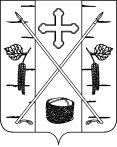 БЕРЕЗОВСКИЙ ПОСЕЛКОВЫЙ СОВЕТ ДЕПУТАТОВРЕШЕНИЕ